Карар                                                                                                       ПОСТАНОвление 01 апреля  2017  йыл                      № 8                                    01 апреля 2017 годЯны Ерген ауылы                                                                       с.Новый ЗирганОб отнесении движимого имущества к муниципальной собственности сельского поселения Новозирганский сельсовет муниципального района Хайбуллинский район Республики Башкортостан В целях исключения нарушений интересов потребителей и бесперебойного водоснабжения на территории сельского поселения Новозирганский сельсовет муниципального района Хайбуллинский район Республики Башкортостан, на основании Положения о муниципальной казне сельского поселения Новозирганский сельсовет муниципального района Хайбуллинский район Республики Башкортостан, утвержденного решением Совета сельского поселения Новозирганский сельсовет муниципального района Хайбуллинский район Республики Башкортостан от 26.12.2012 № Р- 14/51 и решения правления Сельскохозяйственного производственного кооператива «Новый Путь» от 12.04.2007г. и договора № 1 от 16.04.2007г. и акта приема-передачи к договору № 1 от 16.04.2007 года имущества от 16.04.2007г.ПОСТАНОВЛЯЮ:Отнести к муниципальной собственности сельского поселения Новозирганский сельсовет муниципального района Хайбуллинский район Республики Башкортостан объекты движимого имущества – инженерные коммуникации в с.Новый Зирган и дер.Илячево,  согласно приложения.Принять указанное в пункте 1 настоящего постановления муниципальное имущество сельского поселения Новозирганский сельсовет муниципального района Хайбуллинский район Республики Башкортостан в муниципальную казну сельского поселения Новозирганский сельсовет муниципального района Хайбуллинский район Республики Башкортостан.Включить принятое имущество, указанное в пункте 1 настоящего постановления в Реестр муниципального имущества и учитывать его в качестве муниципальной казны сельского поселения Новозирганский сельсовет муниципального района Хайбуллинский район Республики Башкортостан.Контроль за исполнением настоящего постановления оставляю за собой.Глава сельского поселенияНовозирганский сельсоветмуниципального районаХайбуллинский район    Республики Башкортостан:                                                                   Х.М.Шарипов    Переченьдвижимого имущества, отнесенных к муниципальной собственности сельского поселения Новозирганский сельсовет муниципального района Хайбуллинский район Республики Башкортостан и передаваемого в муниципальную казну сельского поселения Новозирганский сельсовет муниципального района Хайбуллинский район Республики Башкортостан                                                                          по состоянию на 1 апреля .Управляющий делами							Аралбаева Р.Р.Башкортостан Республикаһының Хәйбулла районы муниципаль районының Яңы Ергән ауыл советыауыл биләмәһе хакимиәте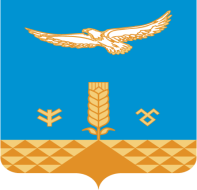 Администрация сельского     поселения Новозирганский сельсоветмуниципального районаХайбуллинский районРеспублики БашкортостанПриложение к постановлению главы Администрации сельского поселенияНовозирганский сельсоветмуниципального района Хайбуллинский район Республики Башкортостан от 01.04.2017 № 8           Nп/пНаименование объекта (краткая характеристика), кадастровый номерМестонахождениеОбщая протяженность, м.Балансовая стоимость,рублейОстаточная стоимость,рублей1234561Водопроводные сети (иные сооружения), 02:50:150201:667Республика Башкортостан,                   район Хайбуллинский район с.Новый Зирган 398230517,006301,002Водопроводные сети (иные сооружения), 02:50:00000:1023Республика Башкортостан,                   район Хайбуллинский район д.Илячево298328392,004617,00ИТОГОИТОГО696558909,0010918,00